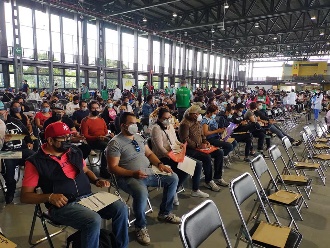 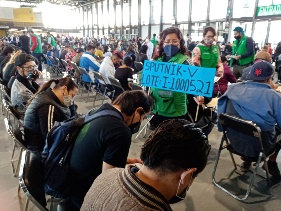 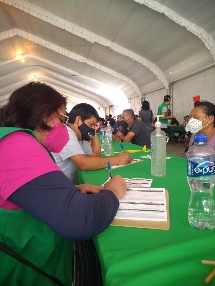 ACTIVIDADFECHAPUBLICO AL QUE SE DIRIGELUGAR DE REALIZACIÓNTOTAL APROXACTIVIDADFECHAPUBLICO AL QUE SE DIRIGELUGAR DE REALIZACIÓNTOTAL APROXApoyo centro de vacunación TELECOM Iztapalapa6 al 10 de julioAdultosCentro de vacunación TELECOM Iztapalapa60000Apoyo centro de vacunación TELECOM Iztapalapa13 y 14 de julioAdultosCentro de vacunación TELECOM Iztapalapa24000Apoyo centro de vacunación Centro de Exposiciones y Congresos de la UNAM, Coyoacán20 al 24AdultosCentro de vacunación Centro de Exposiciones y Congresos de la UNAM, Coyoacán70000